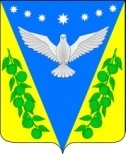 Совет Успенского сельского поселенияУспенского района67 сессияРЕШЕНИЕот 25.05.2018 г.                                                                                                   № 255с. УспенскоеОб утверждении положения о порядке перечисления в местный бюджет части прибыли муниципальных унитарных предприятийВ соответствии с пунктом 4 статьи 41 и пунктом 1 статьи 42 Бюджетного кодекса Российской Федерации, со статьей 295 Гражданского кодекса Российской Федерации, с пунктом 2 статьи 17 Федерального закона от 14 ноября 2002 года № 161 "О государственных и муниципальных унитарных предприятиях", Совет Успенского сельского поселения Успенского района, р е ш и л:1. Утвердить Положение о порядке перечисления муниципальными унитарными предприятиями в бюджет Успенского сельского поселения части прибыли, остающейся в их распоряжении после уплаты налогов и иных обязательных платежей согласно приложению.2. Контроль за выполнением настоящего решения возложить на заместителя главы по финансам Успенского сельского поселения Успенского района и на начальника МКУ «УПЦБ» Успенского сельского поселения Успенского района.3. Настоящее решение вступает в силу со дня его официального опубликования.Глава Успенского сельского поселения Успенского района                                                        Н.Н. БуркотПредседатель СоветаУспенского сельского поселенияУспенского района                                                                          А.В. Артюхов_________________________________________________________________________Проект подготовлен и внесен:Заместитель главы по финансамадминистрации Успенского сельского поселения Успенского района                                                       Л.В. ЗиньковскаяПроект согласован: Ведущий специалист – юрист МКУ «УПЦБ»                                                                      С.С. КорохГлавный специалист,управляющий делами администрации                                                         Успенского сельского поселения                                                   Т.Г. Серая Приложение№1 к решению Совета Успенского сельскогопоселения Успенского района  от  ______________ 2018 г.   №____.Положение
о порядке перечисления муниципальным унитарным предприятием в бюджет Успенского сельского поселения Успенского района части прибыли, остающейся после уплаты налогов и иных обязательных платежей1. Настоящее Положение о порядке перечисления муниципальным унитарным предприятием в бюджет Успенского сельского поселения Успенского района части прибыли, остающейся после уплаты налогов и иных обязательных платежей (далее - Положение), разработано в целях повышения эффективности использования муниципального имущества и обеспечения поступления в бюджет части прибыли муниципальным унитарным предприятием.2. Определить администратором доходов местного бюджета от поступлений части прибыли предприятий, остающейся после уплаты налогов и иных обязательных платежей в бюджет Успенского сельского поселения Успенского района администрацию Успенского сельского поселения Успенского района.3. МКУ «УПЦБ» Успенского сельского поселения Успенского района представляет в администрацию Успенского сельского поселения Успенского района в срок до 1 октября года, предшествующего планируемому, предложения по объему поступлений в местный бюджет части прибыли муниципальным унитарным предприятием.4. Объем прибыли, остающейся в распоряжении предприятия после уплаты налогов и иных обязательных платежей, подлежащей перечислению в бюджет Успенского сельского поселения Успенского района определяется решением Совета Успенского сельского поселения Успенского района от  25 марта 2016 года №118 «Об утверждении Реестра муниципального имущества  Успенского сельского поселения Успенского района и Положения об учете муниципального имущества и ведении реестра муниципального имущества Успенского сельского поселения Успенского района» за очередной финансовый год.При этом прибыль, подлежащая перечислению в местный бюджет, рассчитывается путем уменьшения суммы прогнозируемой чистой прибыли (нераспределенной прибыли) предприятия за прошедший год на сумму утвержденных в составе программы деятельности предприятия на текущий период расходов на реализацию мероприятий по развитию предприятия, осуществляемого за счет чистой прибыли. Чистая прибыль (нераспределенная прибыль) определяется на основании данных бухгалтерской отчетности.5. Сумма, подлежащая перечислению в бюджет Успенского сельского поселения Успенского района, исчисляется муниципальным предприятием самостоятельно по итогам финансово-хозяйственной деятельности на основании данных бухгалтерской отчетности с учетом установленных размеров отчислений.6. Расчет по исчислению суммы платежа представляется предприятием в администрацию Успенского сельского поселения Успенского района не позднее 10 дней после представления годового отчета в налоговый орган.7. Форма расчета утверждается администрацией Успенского сельского поселения Успенского района.8. Установить срок перечисления части прибыли в бюджет Успенского сельского поселения Успенского района по итогам года - не позднее 1 мая года, следующего за отчетным.9. За нарушение сроков внесения части прибыли, остающейся в распоряжении предприятия после уплаты налогов и иных обязательных платежей, подлежащей перечислению в бюджет Успенского сельского поселения применяются финансовые санкции в виде взыскания пени в размерах, предусмотренных федеральным законодательством о налогах и сборах.10. Директор муниципального унитарного предприятия несет персональную ответственность за достоверность данных о результатах финансово-хозяйственной деятельности предприятия, правильность исчисления и своевременность уплаты платежей, предоставление отчетности.11. Учет и контроль за правильностью исчисления и своевременностью уплаты платежей в бюджет Успенского сельского поселения осуществляет МКУ «УПЦБ» Успенского сельского поселения Успенского района.Глава Успенского сельского поселения Успенского района                                                                       Н.Н. Буркот